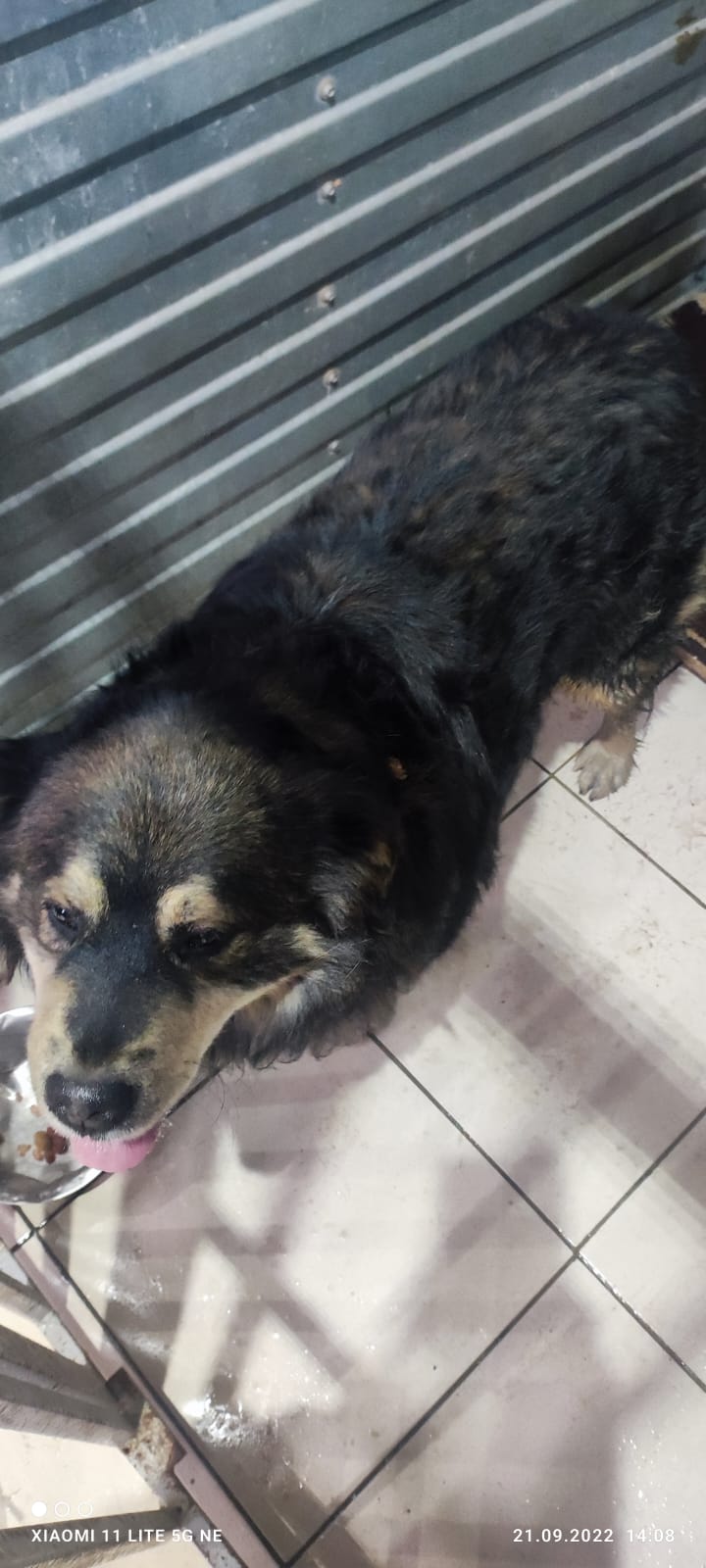 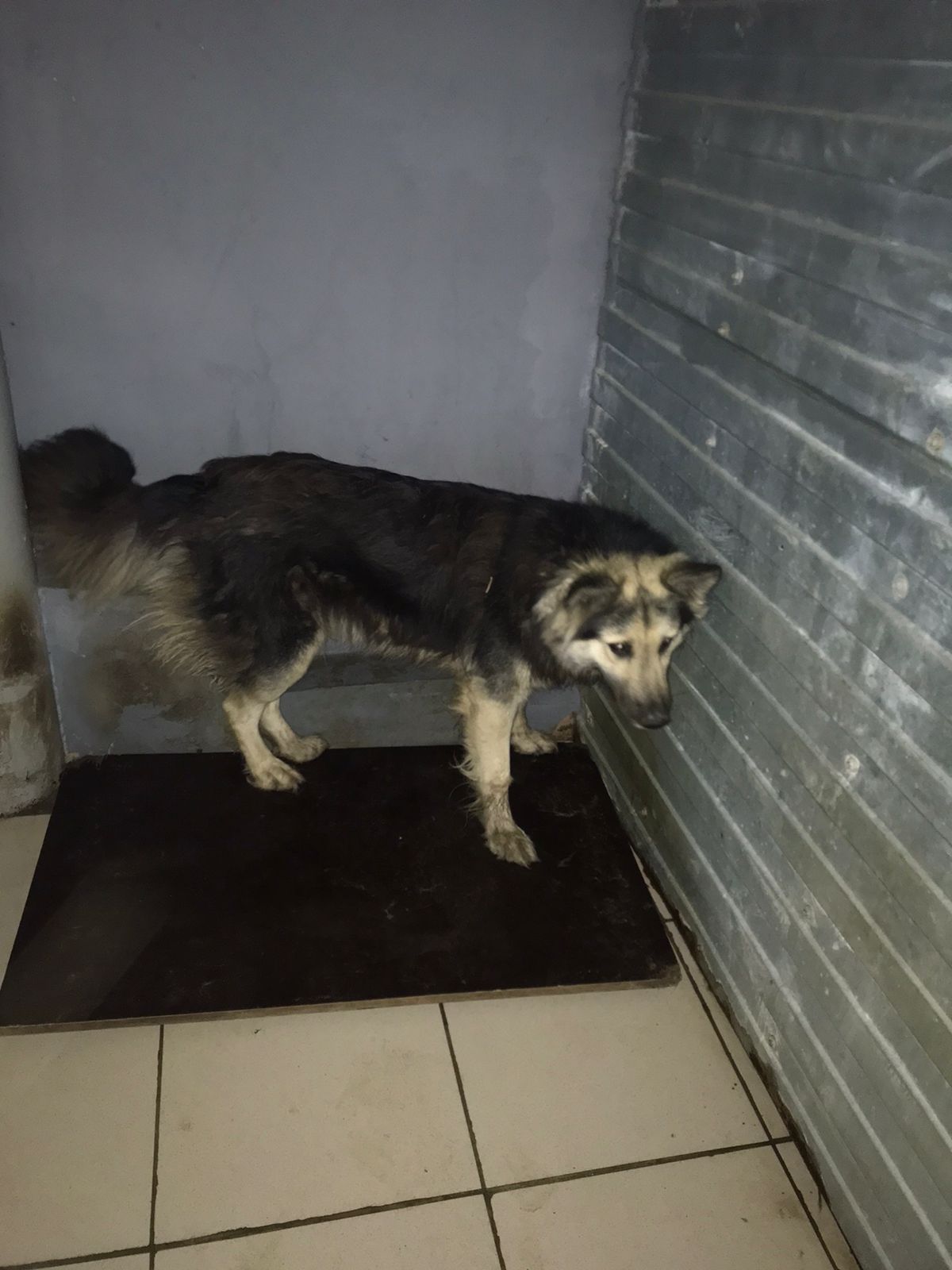 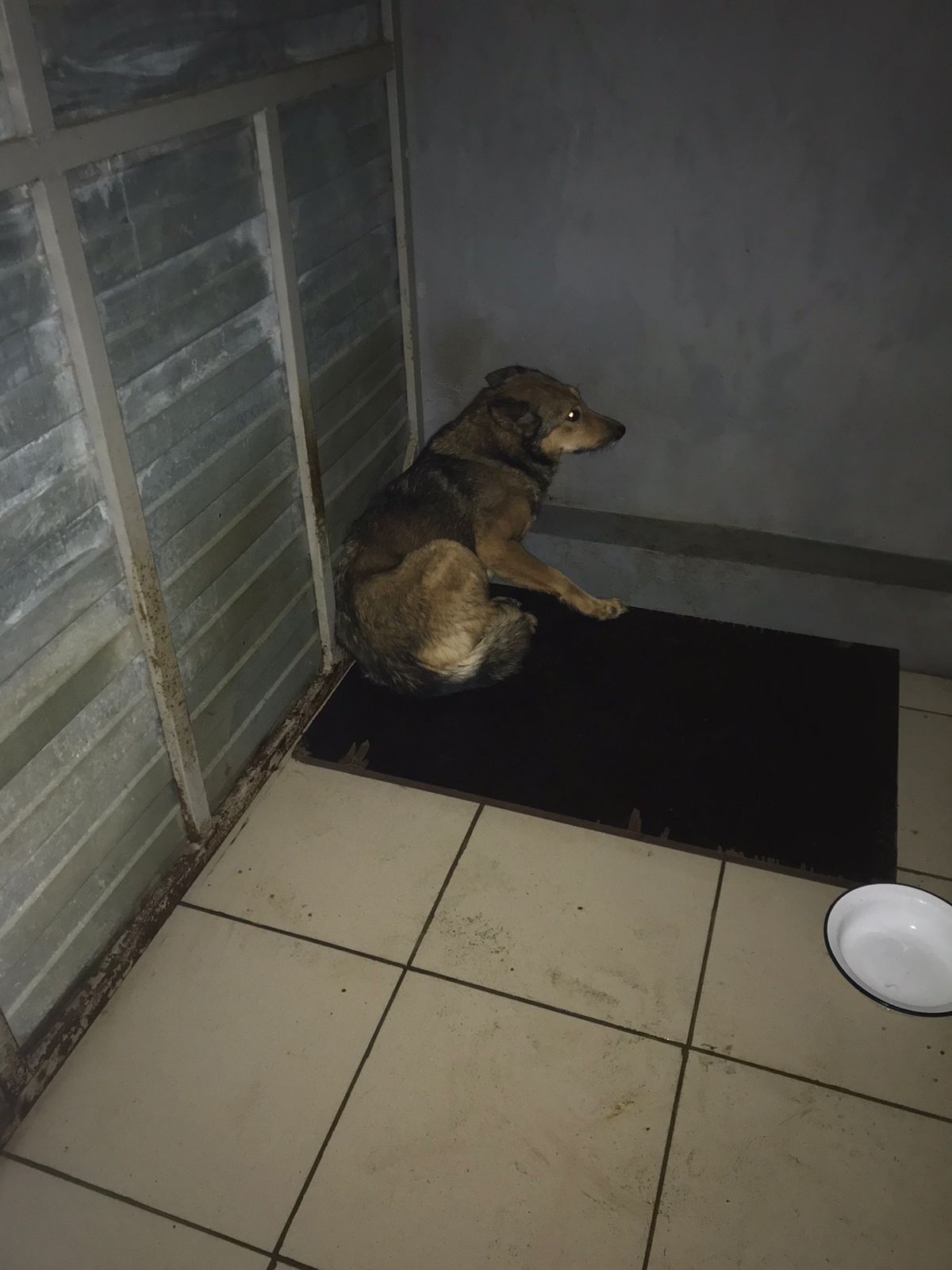 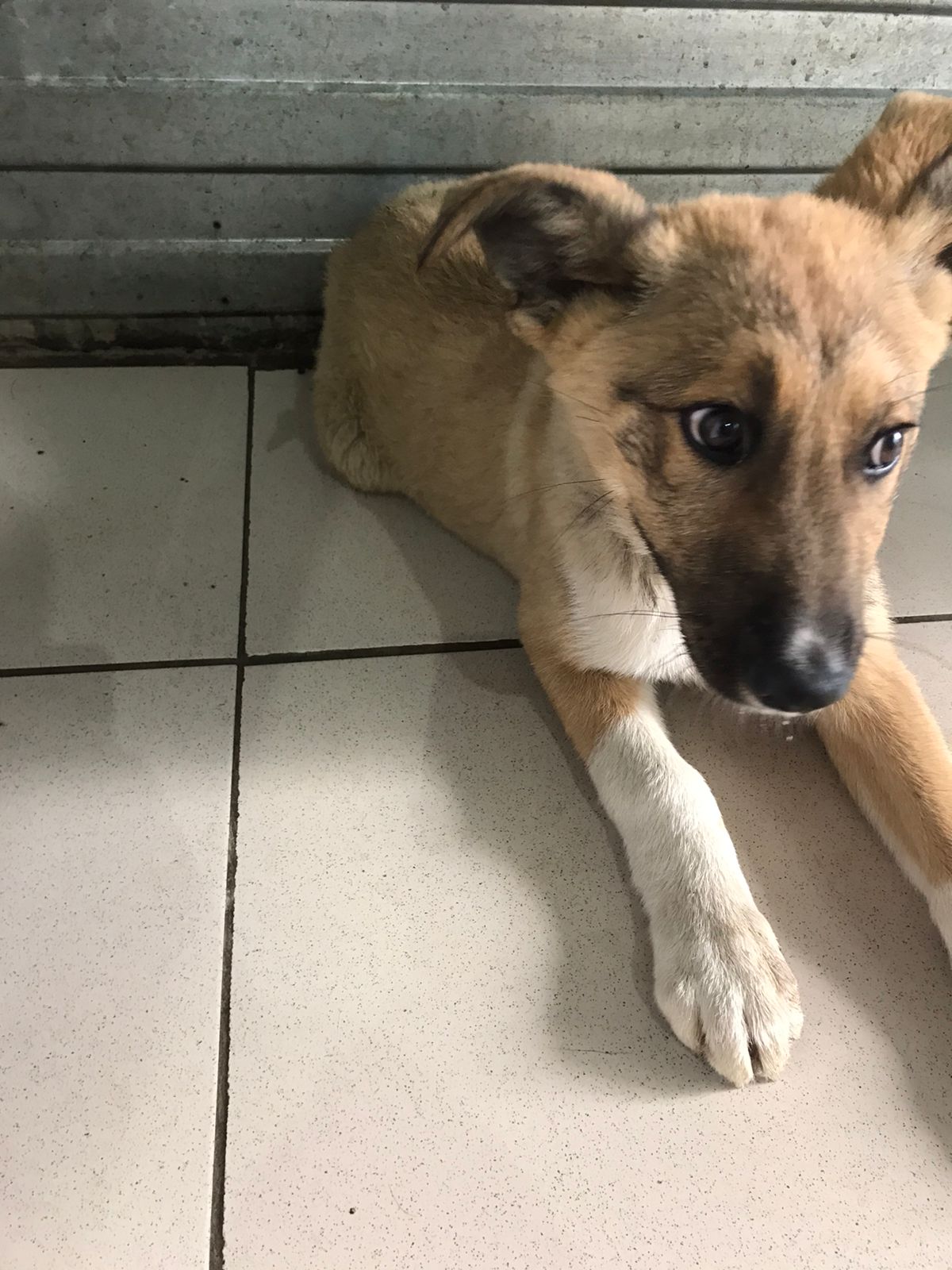 №650Отловлено: 21.09.2022ул. Весенняя, 14Вид: собака.Порода/пол: беспородный, кобель.Окрас: чёрно-рыжий.Возраст: 4 года.Вес: 27 кг.Рост: 48 см. в холке.Приметы: отсутствуют.Особенности поведения: Спокойный.
ИН:Вакцинация:Кастрация:
Вет. паспорт: нет.№651Отловлено: 21.09.2022ул. 9 П, 18 ст.4Вид: собака.Порода/пол: беспородная, сука.Окрас: чёрно-рыжий.Возраст: 3 года.Вес: 25 кг.Рост: 54 см. в холке.Приметы: отсутствуют.Особенности поведения: Спокойная.
ИН:Вакцинация:Стерилизация:
Вет. паспорт: нет.№652Отловлено: 21.09.2022Индустриальная, 23вВид: собака.Порода/пол: беспородная, сука.Окрас: серо-рыжий.Возраст: 5 лет.Вес: 24 кг.Рост: 52 см. в холке.Приметы: отсутствуют.Особенности поведения: Дружелюбная.
ИН:Вакцинация:Стерилизация:
Вет. паспорт: нет.№653Отловлено: 21.09.2022ул. 7 ПС, 8 ст.12Вид: щенок.Порода/пол: беспородная, сука.Окрас: рыжий.Возраст: 5 месяцев.Вес: 8 кг.Рост: 28 см. в холке.Приметы: отсутствуют.Особенности поведения: Спокойная.
ИН:Вакцинация:Стерилизация:
Вет. паспорт: нет.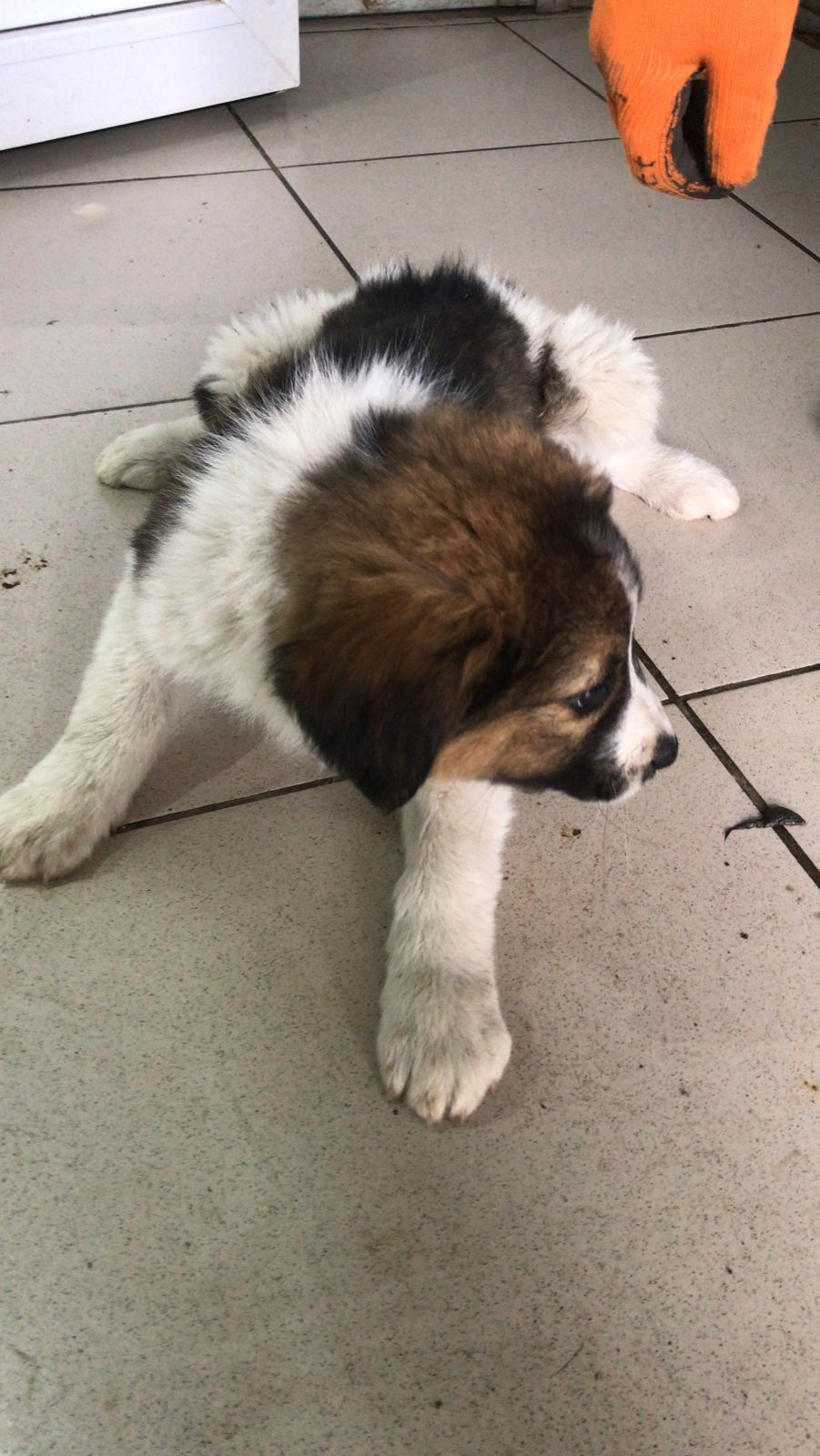 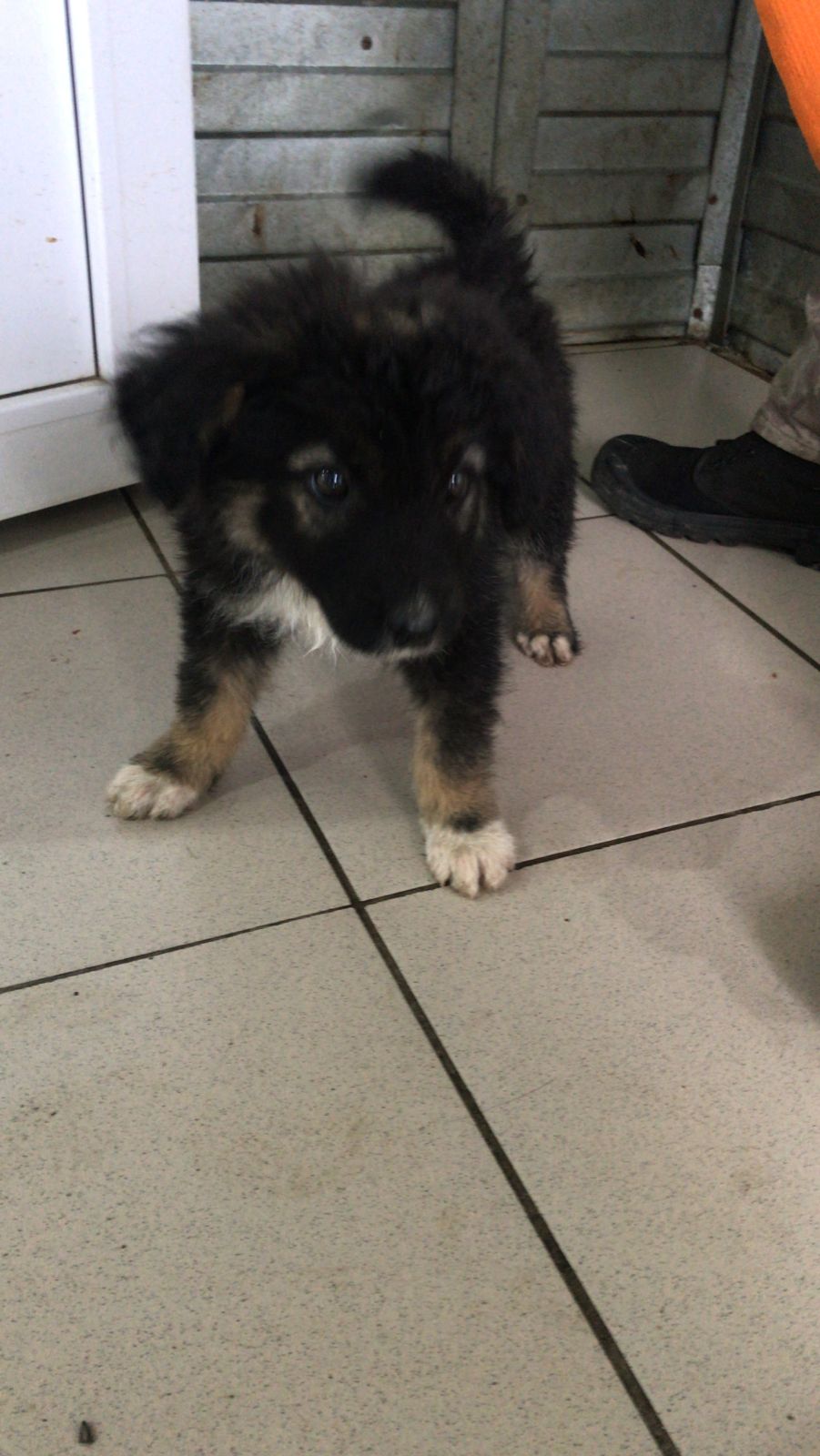 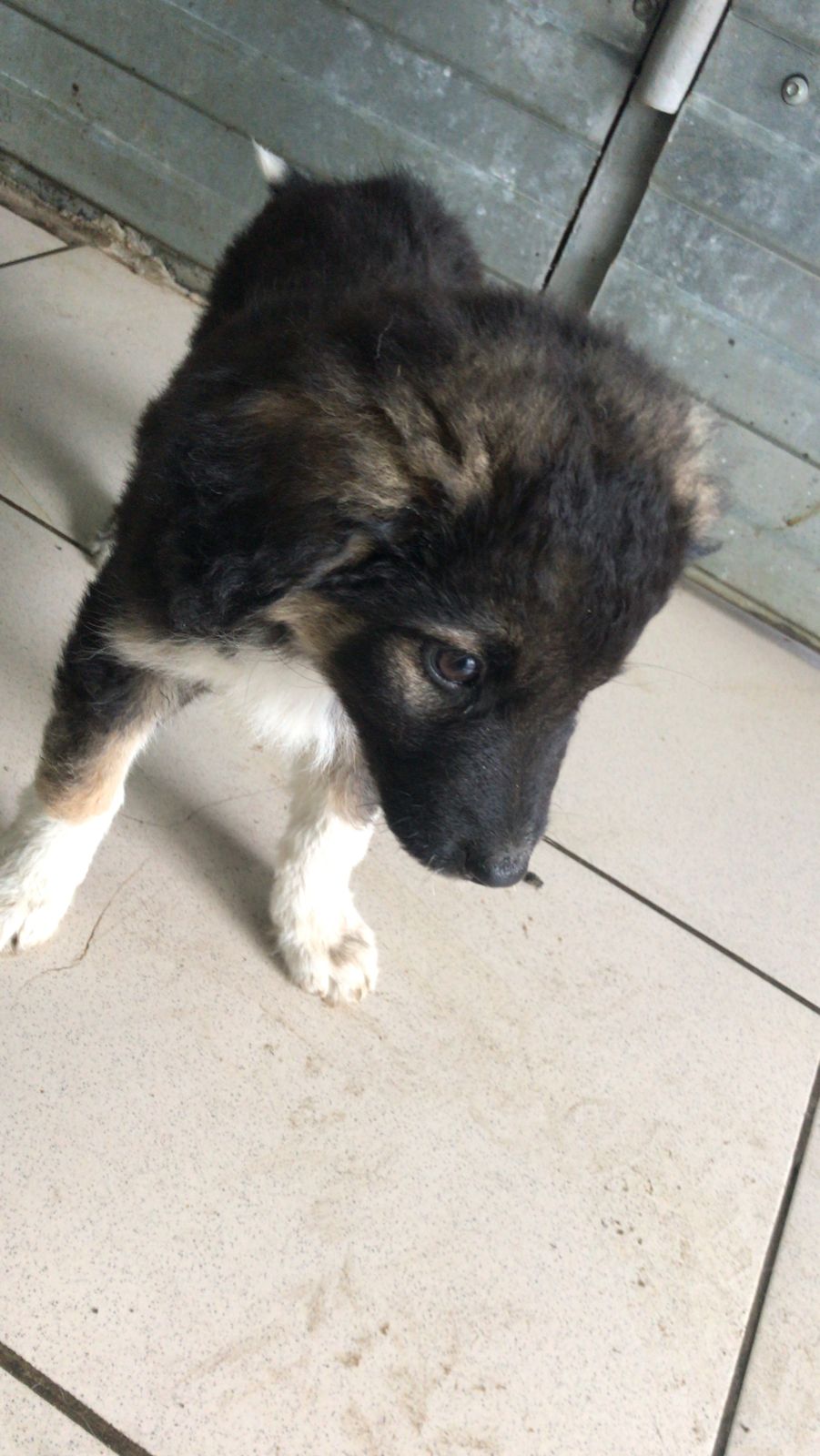 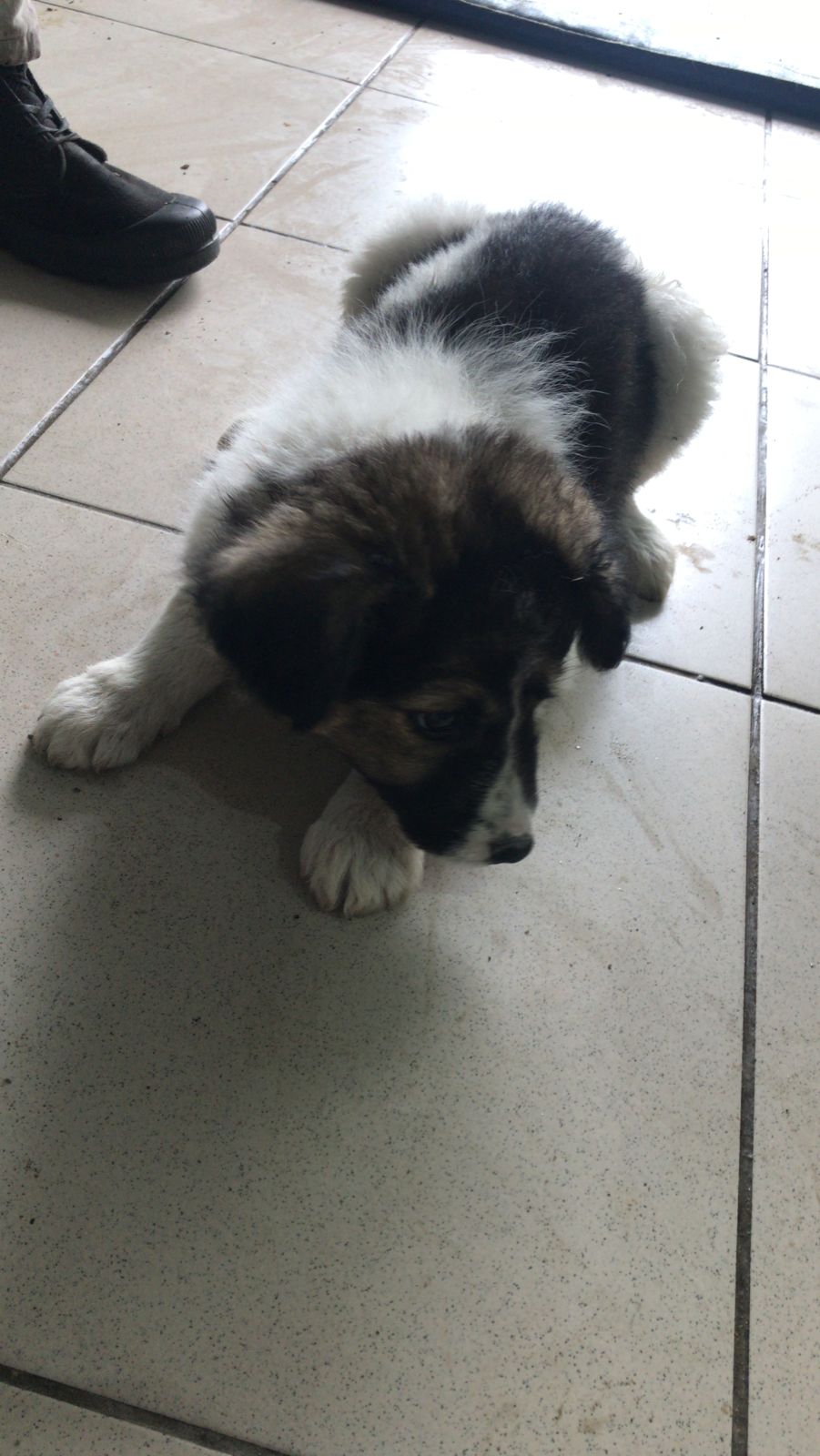 №654Отловлено: 21.09.2022СО «Природа»Вид: щенок.Порода/пол: беспородная, сука.Окрас: белый с рыжим.Возраст: 2 месяца.Вес: 1,5 кг.Рост: 18 см. в холке.Приметы: отсутствуют.Особенности поведения: Спокойная.
ИН:Вакцинация:Стерилизация:
Вет. паспорт: нет.№655Отловлено: 21.09.2022СО «Природа»Вид: щенок.Порода/пол: беспородный, кобель.Окрас: чёрно-рыжий.Возраст: 2 месяца.Вес: 1,5 кг.Рост: 18 см. в холке.Приметы: отсутствуют.Особенности поведения: Спокойный.
ИН:Вакцинация:Кастрация:
Вет. паспорт: нет.№656Отловлено: 21.09.2022СО «Природа»Вид: щенок.Порода/пол: беспородная, сука.Окрас: чёрно-рыжий.Возраст: 2 месяца.Вес: 1,5 кг.Рост: 18 см. в холке.Приметы: отсутствуют.Особенности поведения: Спокойная.
ИН:Вакцинация:Стерилизация:
Вет. паспорт: нет.№657Отловлено: 21.09.2022СО «Природа»Вид: щенок.Порода/пол: беспородная, сука.Окрас: белый с рыжим.Возраст: 2 месяца.Вес: 1,5 кг.Рост: 18 см. в холке.Приметы: отсутствуют.Особенности поведения: Спокойная.
ИН:Вакцинация:Стерилизация:
Вет. паспорт: нет.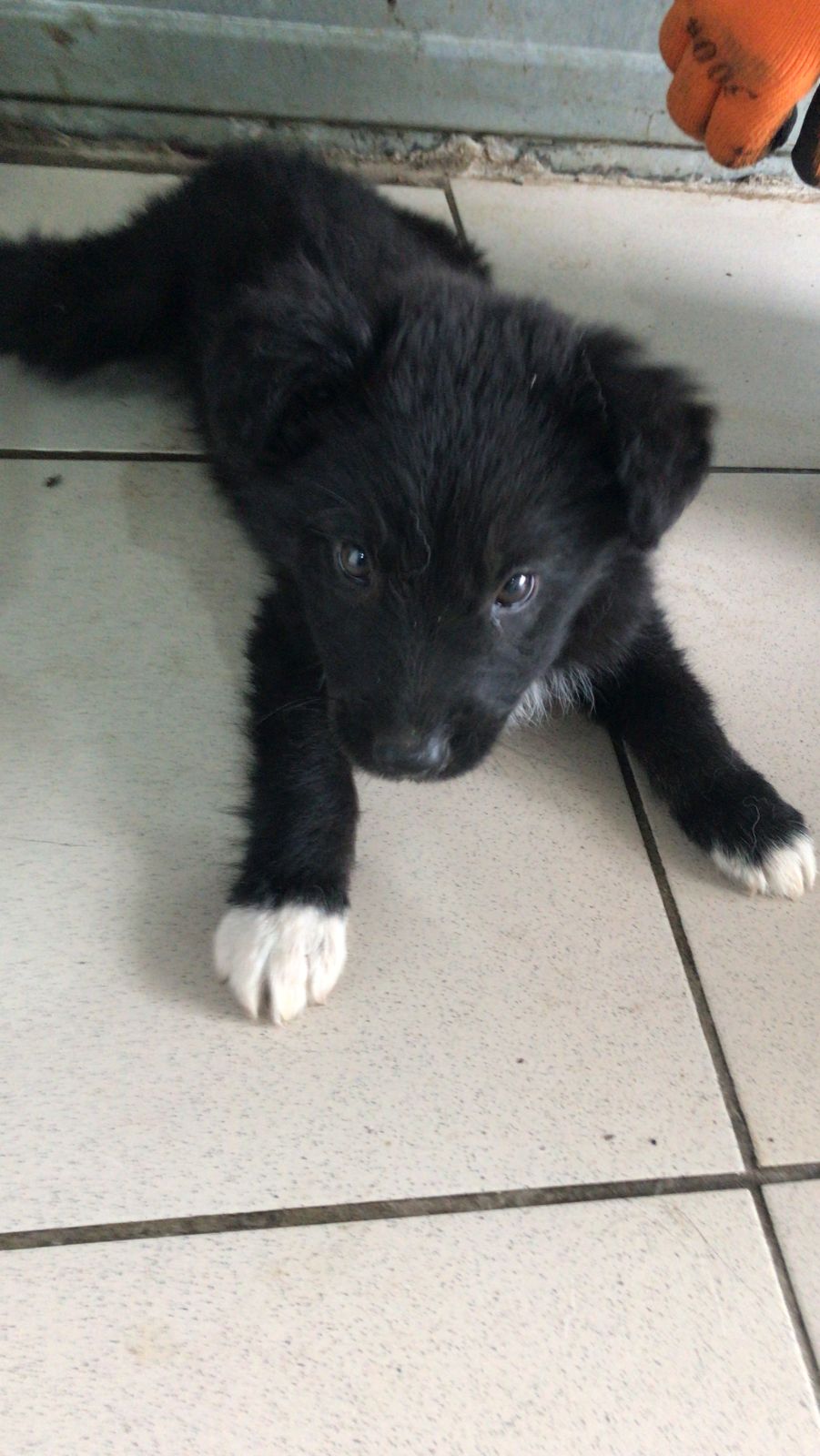 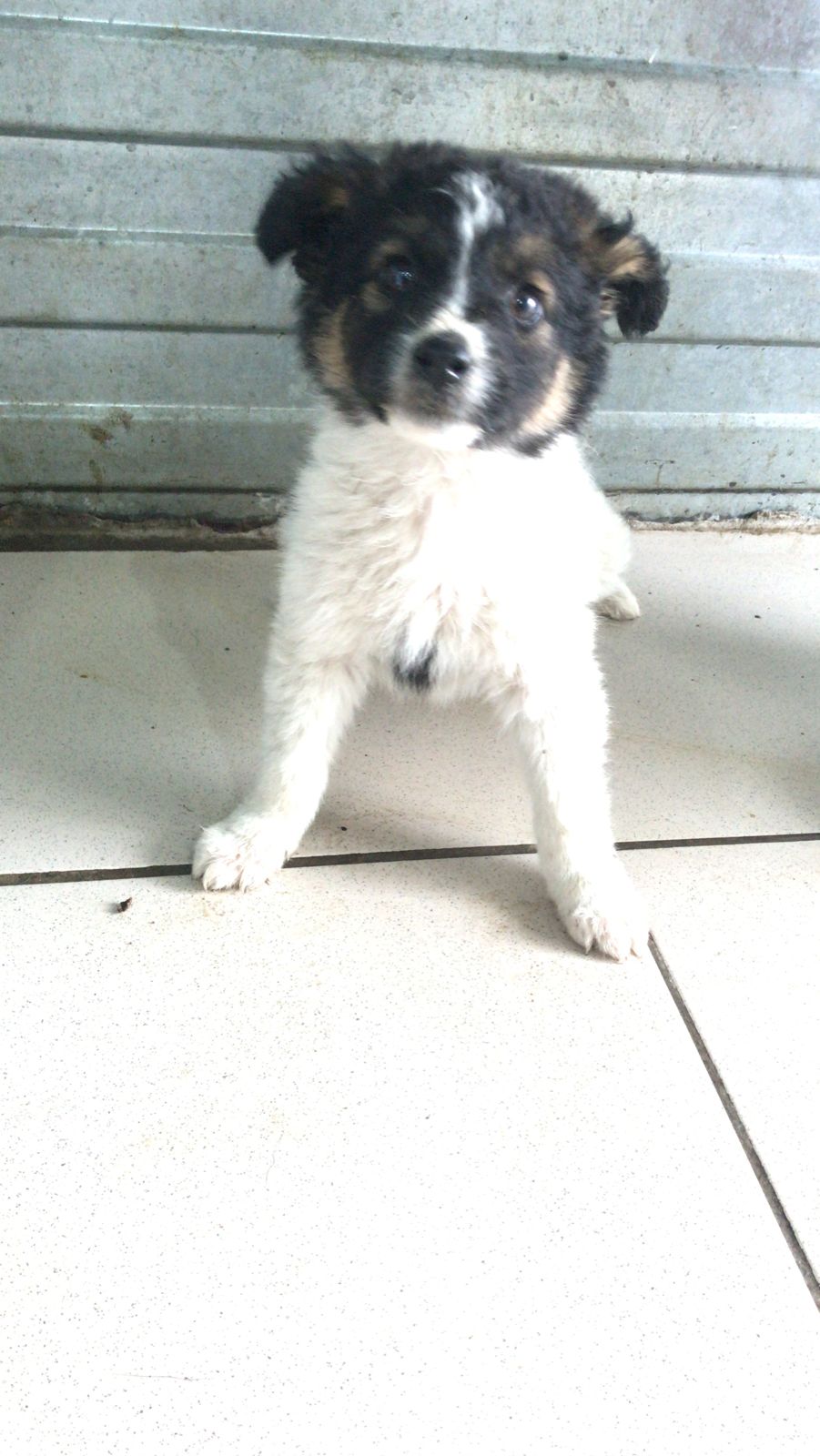 №658Отловлено: 21.09.2022СО «Природа»Вид: щенок.Порода/пол: беспородный, кобель.Окрас: чёрный.Возраст: 2 месяца.Вес: 1,5 кг.Рост: 18 см. в холке.Приметы: отсутствуют.Особенности поведения: Спокойный.
ИН:Вакцинация:Кастрация:
Вет. паспорт: нет.№659Отловлено: 21.09.2022СО «Природа»Вид: щенок.Порода/пол: беспородная, сука.Окрас: белый с рыжим.Возраст: 2 месяца.Вес: 1,5 кг.Рост: 18 см. в холке.Приметы: отсутствуют.Особенности поведения: Спокойная.
ИН:Вакцинация:Стерилизация:
Вет. паспорт: нет.